XXXIII сессия    г. Алдан                                                                                                     31 октября 2017 г.РЕШЕНИЕ  № 33-5О присвоении классного чинамуниципальному служащему администрации муниципального  образования «Алданский район»В соответствии с Законом РС(Я)  746-З  № 397-IV от 18 ноября 2009 года  «О порядке присвоения и сохранения классных чинов муниципальным служащим», с  п. 1 ст. 15 Закона РС (Я) «О муниципальной службе в Республике Саха (Якутия)» от 11 июля 2007 года  480-З № 975-II, законом РС(Я) 572-З № 35-IV от 19.06.2008 г. (в редакции Закона РС(Я) от 18.06.2009 г. 706-З № 295-IV) «О ежемесячных и иных дополнительных  выплатах муниципальным служащим в РС(Я)», на основании экзаменационного листа муниципального служащего  от 20 октября 2017 года, представлений главы администрации МО «Алданский район» Позднякова С.Н. на Сахно И.В.,  Алданский районный Совет депутатов РС(Я)  решил:Присвоить классный чин  «Муниципальный  советник 2 класса» Сахно Игорю Васильевичу, заместителю главы муниципального образования «Алданский район» по социальным вопросам.Контроль за исполнением настоящего решения возложить на комиссию по законности (Семерков В.И.)Председатель Алданского районного Совета                                                                                        С.А. ТимофеевГлава муниципального образования«Алданский район»                                                                                 С.Н. ПоздняковАЛДАНСКИЙ  РАЙОННЫЙСОВЕТ ДЕПУТАТОВРЕСПУБЛИКИ САХА (ЯКУТИЯ)III СОЗЫВА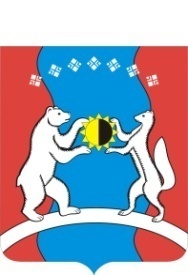     САХА ӨРӨСПҮҮБҮЛҮКЭТЭАЛДАН  ОРОЙУОНУНДЬОКУТААТТАРЫН СЭБИЭТЭ